COMMISSION DEPARTEMENTALE D’ORIENTATION VERS LES ENSEIGNEMENTS ADAPTES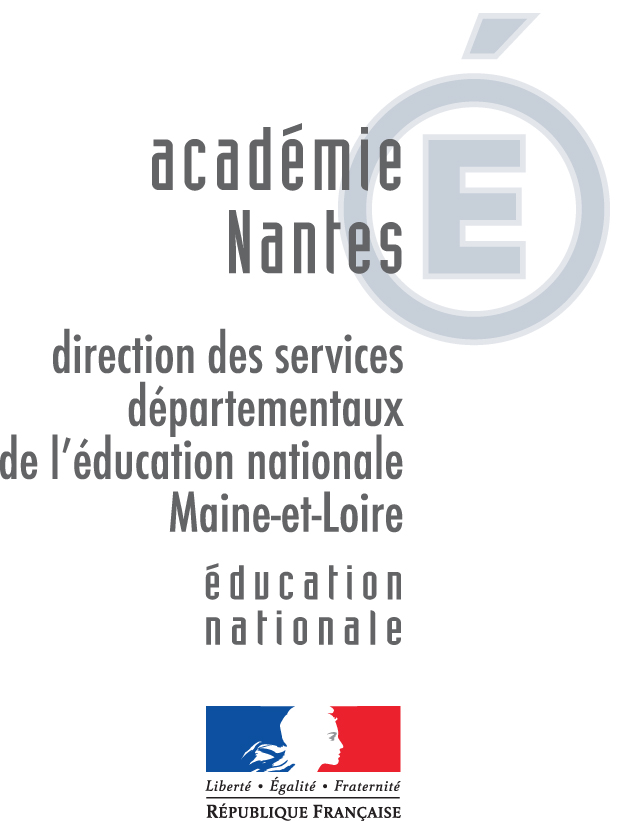 DU SECOND DEGRE DU MAINE ET LOIRE1. AVIS DE LA FAMILLE - DEMANDE de PRE ORIENTATION ou D’ORIENTATION